After Reading A. Summarise 1．What was the most significant accomplishment in Jō’s life? Choose the right word from the choices below to fill in the blanks (a) - (b). 2. Describe the main character’s personality. Tick words that describe Jō’s personality. Explain why you think so by giving examples from the text. 3. Complete the mini-biography about the main character. 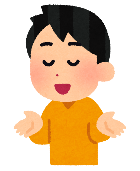 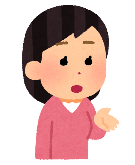 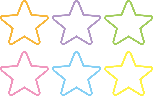 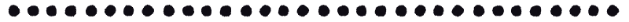 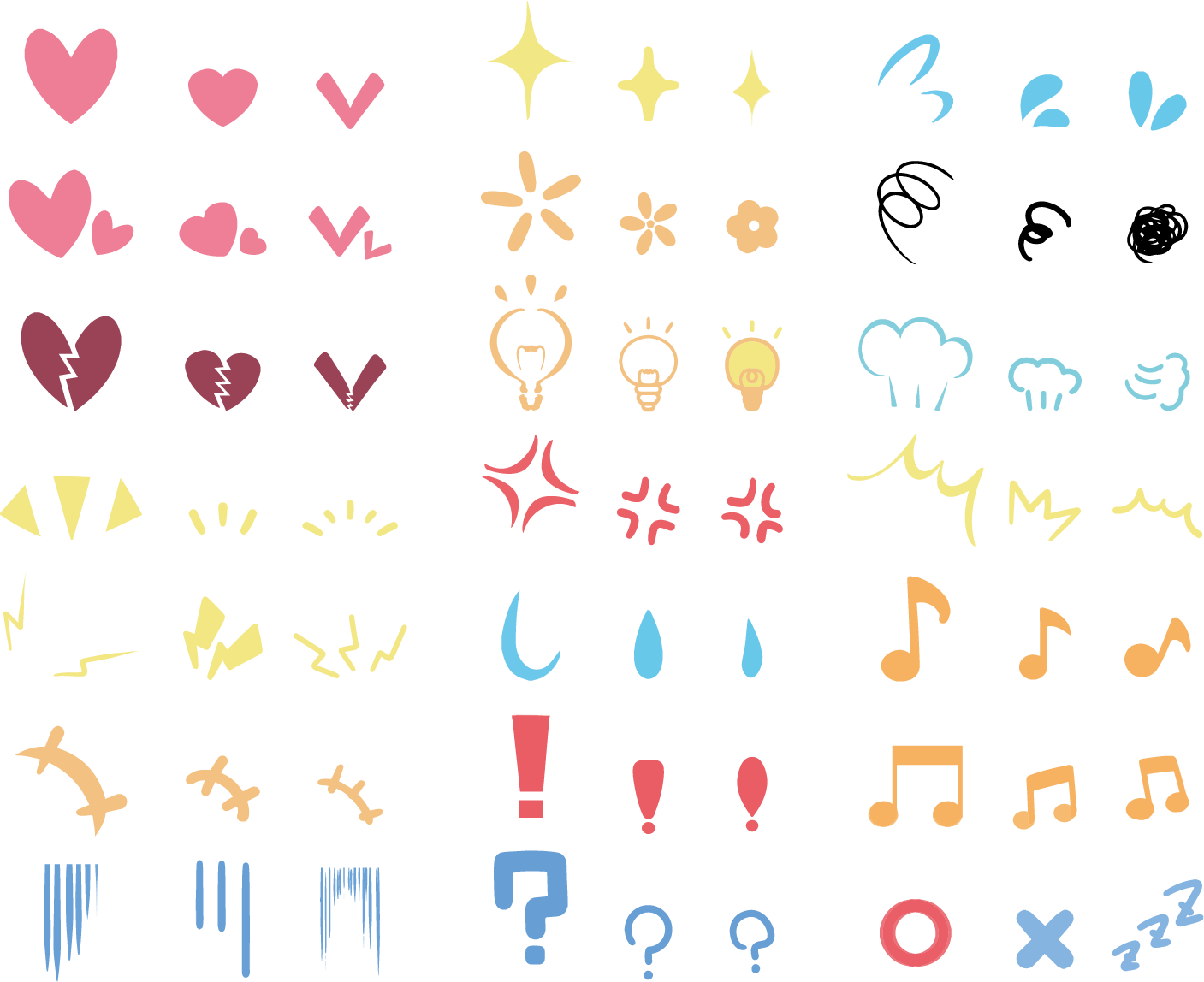 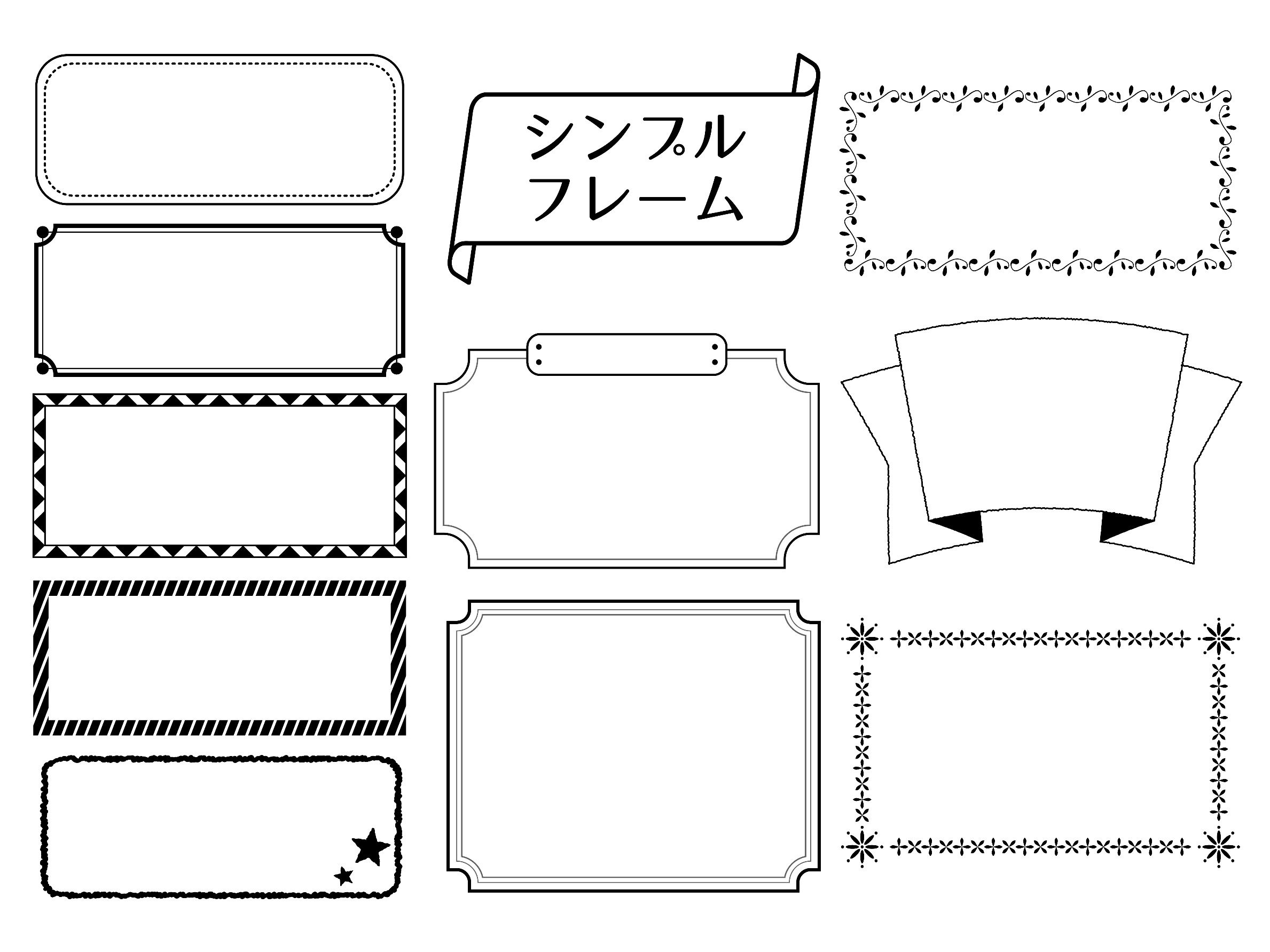 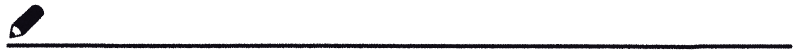 B. Make connections  1. Do you have any advice for the main character? 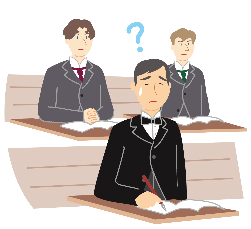 In the story, Jō was struggling to learn English (see page 19).Do you have any advice on how to learn a foreign language?  2. Do you have any mottos? (See page 21)Take a look at Jō’s mottos as well as Japanese students’ mottos: 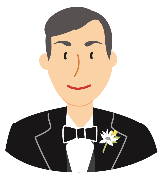 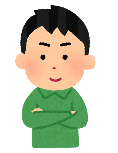 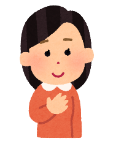 あなたのモットーはですか？What is your motto?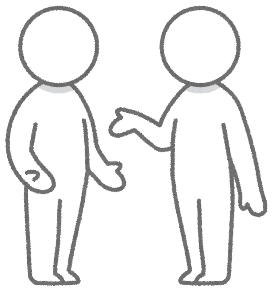 Source: Kids@nifty. (n.d.) 「キッズなんでも相談：みんなの悩み、みんなで一緒に考えよう！」<https://kids.nifty.com/cs/kuchikomi/kids_soudan/list/aid_220223119393/1.htm>3. How would you encourage the main character? In the story, Jō was struggling to grow rice (see page 69). When his father was leaving Australia, he sent encouragement to Jō by sayingあきらめるな！“Don’t give up!”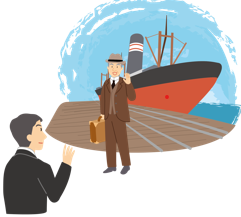 Imagine if you were a friend of Jō, what would you say to him?  e.g.  あきらめないでください。 がんばってください。 だいじょうぶです。 たいへんですね。Other: ___________________4. If the main character were still alive, is there anything you would like to ask him? Imagine what Jō’s answer to your questions would be.Write your answers referring to the example below: Example: 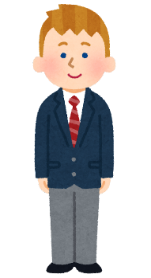 5. Compare your life with the main character’s life. In the story, Jō came to an unfamiliar place, tried various things and faced many difficulties. Have you, or somebody around you ever had a similar experience to Jō? Write your answer referring to the example below: Example: 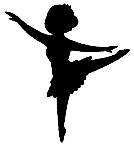 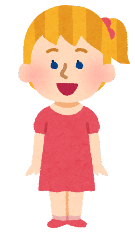 * れんしゅうします　to practice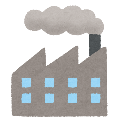 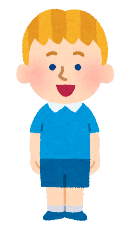 6. In the story, the author described the main character, Jō as a person who loved to challenge himself with new things. Do you like to try out a lot of different things? Or, do you like to pursue one thing thoroughly? Why is that? Let’s share! Is there something new that you would like to challenge? Or, is there something you are currently passionate about? Write your answer referring to the example below: Example:   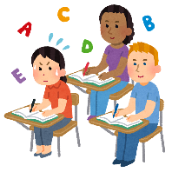 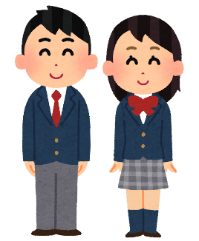 *りゅうがくします　to study abroad 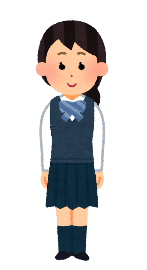 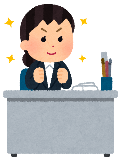 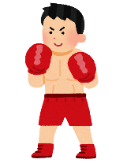 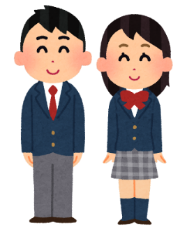 Sources:Koukouseishinbun. (January 3, 2022). 「2022年、高校生・中学生が掲げる「新年の目標・抱負」まとめ」＜https://www.koukouseishinbun.jp/articles/-/8391＞Koukouseishinbun. (January 6, 2021). 「高校生の新年の抱負・目標・やりたいこと一覧「勉強マニアになる」「体力をつける」」＜https://www.koukouseishinbun.jp/articles/-/7170＞C. Research and write   Write a mini-biography. Find out the information below: たんじょうびはいつですか。When is their birthday? どこでうまれましたか。 Where were they born? どこでべんきょうしましたか。Where did they study? なにをべんきょうしましたか。 What did they study? しごとはなんですか。What is/was their occupation? どんなせいかくですか。  What is/was their personality like? どうしてゆうめいですか。 What are they famous for? SAMPLE ANSWER (A-3) 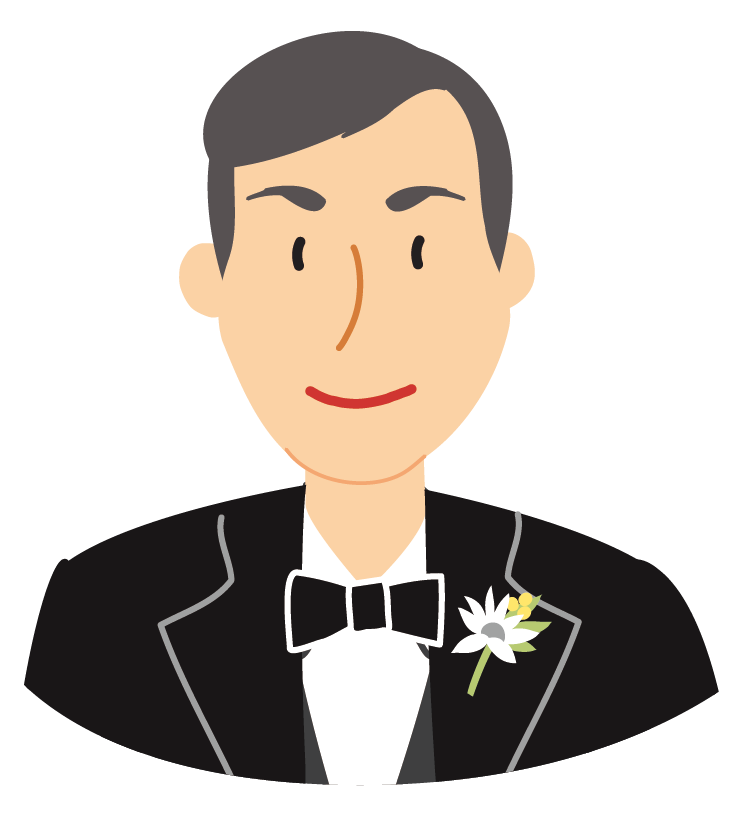 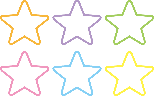 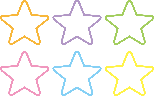 